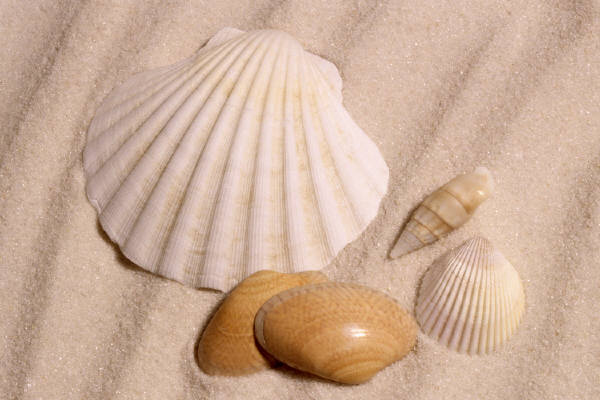 NANTUCKET SIGHTSEEING / BEACH BIKE TRIPDATE /LOCATION:   September 20-22. 2019   “HI Nantucket Youth Hostel”PARTICIPANT’S NAME:   ___________________________________________________Please Check:  SCOUT:  Cad _____  Sr  _____ Amb  _____ ADULT: F_____ M______PARTICIPANT’S ADDRESS: _________________________________________________PARTICIPANT’S PHONE #: _________________ E-MAIL: ________________________LEADER’S NAME: _____________________________ PHONE #: __________________IMPORTANT TRIP INFO:  Includes Ferry, 2 nights @ Youth Hostel on Nantucket & Bike.  Need own Helmet for biking the Island.  ? Stargazing @ Loines Observatory or Program at Beach with Bonfire and S’mores.  * Participants are expected to be able to bike with personal backpacks & take part in biking & activities as planned by the group.2 Breakfasts, Lunch at Sandwich Shop, & Pizza Supper are included.  Bring supper for Friday night and own snacks / drinks for ferry etc.     *** Girls & necessary adult drivers will be accepted first until 12/5/18ANTICIPATED COST:  $225 (youth) / $250 (adults)  + few food itemsDEPOSIT:  $50    DUE BY:  10/23/18    BALANCE:                 DUE BY:   4/23/19  CHECKS: made out to GSOFCT  NO DEPOSITS  ACCEPTED without Individual Registration: completed & enclosedNO DEPOSITS  ACCEPTED without TT#3 MEMBERSHIP: sent to Maureen TRIP LEADER:  Rhonda Lentini   (860) 883-6451   rlentini@comcast.net 		       Maureen Francescon   (860) 301-6424CORRESPONDENCE / PAYMENTS:  Please send to:  	Rhonda Lentini		  	1 Doering Drive		  	Cromwell, CT 06416***MANDATORY PREP MTG:  July 23, 2019 @ Beach Bash “No exceptions”TT#3 REGISTRATION of $15: ______ (sent to Maureen))SHIRT SIZE / TYPE:  S___ M___ L___ XL___ 2XL___ (+$4)    T-TYPE____ COLLAR____ (+$10)